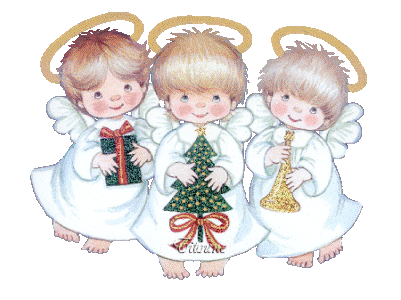 Menu Wigilijne dla Firm.Czas trwania 6hZupa – (jedna do wyboru):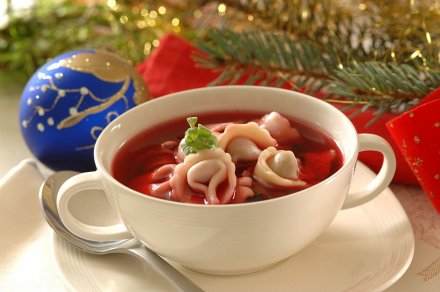 •	Barszcz czerwony z uszkami;•	Barszcz czerwony z pasztecikiem;•	Świąteczna grzybowa z makaronem;Danie główne – (jedno do wyboru)Zrazy wieprzowe z ogóreczkiem, boczkiem w sosie pieczeniowymz ziemniakami opiekanymi + surówka z buraczków;•	Schab w sosie grzybowym ze śliwką z ćwiartkami ziemniaków + sałatka ze świeżych warzyw;•	Karp smażony podawany na kapuście z grzybami i kluskami śląskimi;Drugie danie ciepłe – (jedno do wyboru)pierogi z kapustą   i grzybamikrokiety z kapustą  i grzybamikapusta z grochem i grzybamiTrzecie danie ciepłeszynka płonąca z kapustą zasmażana i trzema rodzajami sosów krojona przez szefa kuchni na środku saliPrzystawki: staropolski śledź w zalewie z warzywamiryba po greckusałatka jarzynowa tradycyjnamięsa pieczystekarp w galareciekluski z makiem i bakaliamiDeser: piernik wigilijny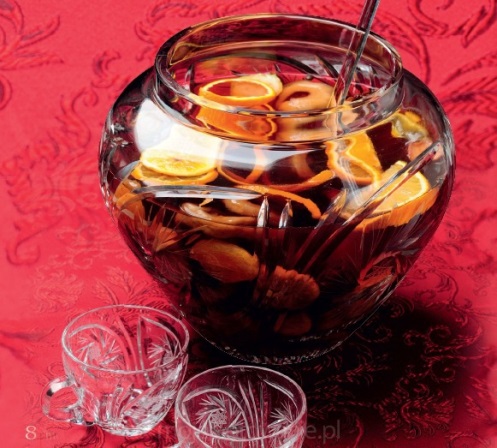 makowiec tradycyjnyNapoje:kawa, herbata bez ograniczeńnapoje niegazowane, pomarańcz, jabłko 1  l/osobękompot wigilijnyDodatki:pieczywo masło; dodatki w postaci chrzanu, ćwikły, ogórków itp.Opłatek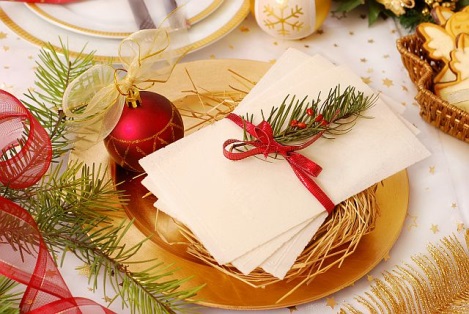 Dysponujemy 76 miejscami noclegowymi w cenie 60 zł za osobę.Adres:Centrum Bankietowe Lila Park72-002 DołujeKościno 1aTel. 509 634 784www.lilapark.netemail: lilapark@lilapark.net.plJesteśmy tylko 12 kilometrów od placu Kościuszki w Szczecinie.